Curriculum Overview for Year 1 Hazel and HollyReading Match graphemes for all phonemes Read accurately by blending sounds Read words with very common suffixes Read contractions & understand purpose Read phonics books aloud Link reading to own experiences Join in with predictable phrases Discuss significance of title & events Make simple predictions 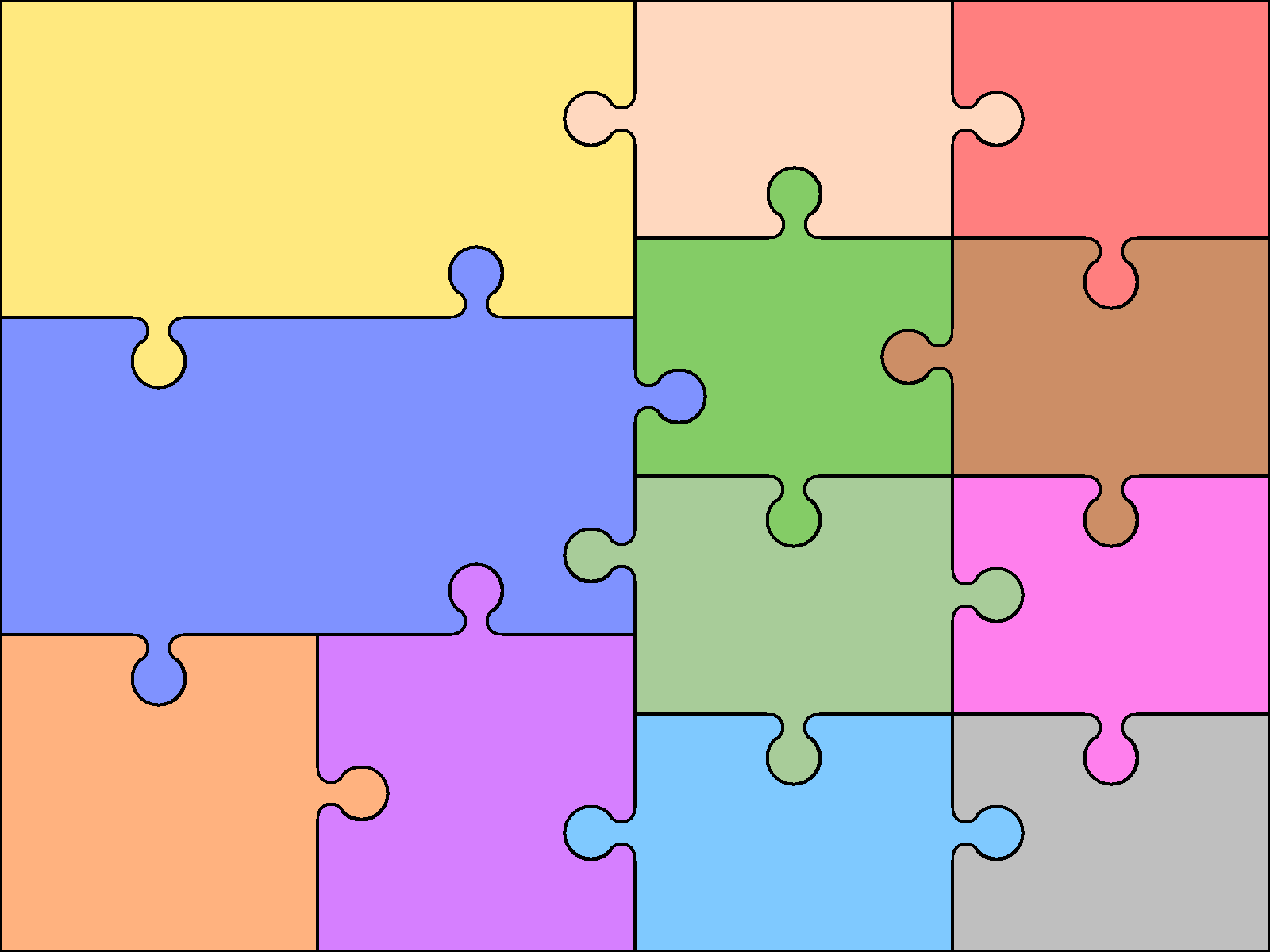 English Writing Name letters of the alphabet Spell very common ‘exception’ words Spell days of the week Use very common prefixes & suffixes Form lower case letters correctly Form capital letters & digits Compose sentences orally before writing Read own writing to peers or teachers English Writing Name letters of the alphabet Spell very common ‘exception’ words Spell days of the week Use very common prefixes & suffixes Form lower case letters correctly Form capital letters & digits Compose sentences orally before writing Read own writing to peers or teachers GrammarLeave spaces between words Begin to use basic punctuation: . ? ! Use capital letters for proper nouns. Use common plural & verb suffixes Speaking & Listening Listen & respond appropriately Ask relevant questions Maintain attention & participate Art & DesignPortraits – Andy Warhol/ Frida KahloFamous Artists and their work:  Georges SeuratVincent Van Gogh SculpturesComputingLet’s Create Digital textsVisual information – pictograms                                      Charts                                      Data bases        Coding        Discovering Turtles & Devices                            Pixie                            Beebot                            TurtleReading Match graphemes for all phonemes Read accurately by blending sounds Read words with very common suffixes Read contractions & understand purpose Read phonics books aloud Link reading to own experiences Join in with predictable phrases Discuss significance of title & events Make simple predictions English Writing Name letters of the alphabet Spell very common ‘exception’ words Spell days of the week Use very common prefixes & suffixes Form lower case letters correctly Form capital letters & digits Compose sentences orally before writing Read own writing to peers or teachers English Writing Name letters of the alphabet Spell very common ‘exception’ words Spell days of the week Use very common prefixes & suffixes Form lower case letters correctly Form capital letters & digits Compose sentences orally before writing Read own writing to peers or teachers GrammarLeave spaces between words Begin to use basic punctuation: . ? ! Use capital letters for proper nouns. Use common plural & verb suffixes Speaking & Listening Listen & respond appropriately Ask relevant questions Maintain attention & participate Design & TechnologyTudor HousesPuppets and moving picturesTextiles –Cross stitch / Weaving         Food Technology – Fruit Salad / biscuits    GeographyThe school and its surroundingsAround our school – local housesHow can we make the local area safer?Number/Calculation Count to / across 100 Count in 1s, 2s, 5s and 10s Identify ‘one more’ and ‘one less’ Read & write numbers to 20 Use language, e.g. ‘more than’, ‘most’ Use +, - and = symbols Know number bonds to 20 Add and subtract one-digit and two-digit numbers to 20, including zero Solve one-step problems, including simple arrays MathematicsGeometry & Measures Use common vocabulary for comparison, e.g. heavier, taller, full, longest, quickest Begin to measure length, capacity, weight Recognise coins & notes Use time & ordering vocabulary Tell the time to hour/half-hour Use language of days, weeks, months & years MathematicsGeometry & Measures Use common vocabulary for comparison, e.g. heavier, taller, full, longest, quickest Begin to measure length, capacity, weight Recognise coins & notes Use time & ordering vocabulary Tell the time to hour/half-hour Use language of days, weeks, months & years Recognise & name common 2-d and 3-d shapes Order & arrange objects Describe position & movement, including half and quarter turns Fractions Recognise & use ½ & ¼ Design & TechnologyTudor HousesPuppets and moving picturesTextiles –Cross stitch / Weaving         Food Technology – Fruit Salad / biscuits    GeographyThe school and its surroundingsAround our school – local housesHow can we make the local area safer?Number/Calculation Count to / across 100 Count in 1s, 2s, 5s and 10s Identify ‘one more’ and ‘one less’ Read & write numbers to 20 Use language, e.g. ‘more than’, ‘most’ Use +, - and = symbols Know number bonds to 20 Add and subtract one-digit and two-digit numbers to 20, including zero Solve one-step problems, including simple arrays MathematicsGeometry & Measures Use common vocabulary for comparison, e.g. heavier, taller, full, longest, quickest Begin to measure length, capacity, weight Recognise coins & notes Use time & ordering vocabulary Tell the time to hour/half-hour Use language of days, weeks, months & years MathematicsGeometry & Measures Use common vocabulary for comparison, e.g. heavier, taller, full, longest, quickest Begin to measure length, capacity, weight Recognise coins & notes Use time & ordering vocabulary Tell the time to hour/half-hour Use language of days, weeks, months & years Recognise & name common 2-d and 3-d shapes Order & arrange objects Describe position & movement, including half and quarter turns Fractions Recognise & use ½ & ¼ 	   Modern	    Languages      Not required at this age but children learn to say            hello and take the register in different languages.Music    Charanga Units:                    Hip Hop – Hey You                    Musical styles – In the Groove                    Reggae – Rhythm in the way we walk!                    Latin American – Round and Round                    GlockenspielScienceAnimals including humansMaterialsPlantsSeasonal ChangeScienceAnimals including humansMaterialsPlantsSeasonal ChangeHistoryGreat Fire of London          Samuel Pepys            Explorers: Christopher Columbus                      & Neil Armstrong          Pioneers of flightHistoryGreat Fire of London          Samuel Pepys            Explorers: Christopher Columbus                      & Neil Armstrong          Pioneers of flight	   Modern	    Languages      Not required at this age but children learn to say            hello and take the register in different languages.Music    Charanga Units:                    Hip Hop – Hey You                    Musical styles – In the Groove                    Reggae – Rhythm in the way we walk!                    Latin American – Round and Round                    GlockenspielScienceAnimals including humansMaterialsPlantsSeasonal ChangeScienceAnimals including humansMaterialsPlantsSeasonal ChangeHistoryGreat Fire of London          Samuel Pepys            Explorers: Christopher Columbus                      & Neil Armstrong          Pioneers of flightHistoryGreat Fire of London          Samuel Pepys            Explorers: Christopher Columbus                      & Neil Armstrong          Pioneers of flightPhysical	  	   EducationGymnastics:                  Basic skills – sequencing, jumping,                       Pathways,   apparatusDanceIndoor Athletics / circuit trainingAthletics/ SkippingGames: Ball skillsTennis / cricket skills                                                               Religious		   Education                   The Natural World                   Light and Celebrations,                                     Divali & Christingle                   Belonging                   Ceremonies                   Easter                   Precious books